Κοινωνικό Φροντιστήριο Δήμου Πυλαίας – Χορτιάτη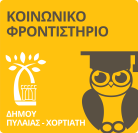 Αίτηση εθελοντήΕπώνυμο: …………………………………………………………………………………………………………………..Όνομα: ………………………………………………………………………...……..…………………………………….Όνομα πατέρα/ μητέρας: …………………………………………/………………….………………...……….Ημερομηνία γέννησης: ………………………………………………….………………….…………………….Α.Δ.Τ.: ………………………………………………………………………………………………………………….…….Διεύθυνση κατοικίας:………………………………………..…………………………………………………….Δήμος/περιοχή: ……………………………….…………………………………….……………………………….Τηλέφωνα επικοινωνίας: …………………………………………………………………………………………E-mail: ………………………………..……………………………………………………………………………………Πτυχίο – ειδικότητα:……………………………………………………………………………..…………………Επαγγελματική κατάσταση:Φοιτητής – τρια προπτυχιακού τμήματοςΦοιτητής – τρια μεταπτυχιακού τμήματοςΕκπαιδευτικό Ίδρυμα, Τμήμα και έτος φοίτησης: ……………………………………………………………………………………………………………………………………Άνεργος - ηΕργαζόμενος - ηΕπάγγελμα/ Ειδικότητα: …………………………..…………………………..……………………………………ΣυνταξιούχοςΕπάγγελμα που ασκούσατε: ………………………..………………………….…………………………………Διδακτική εμπειρία (μήνες): …………………………………………………………………………………Μαθήματα τα οποία επιθυμείτε να διδάξετε:………………………………………………………… ……………………………………………………………………………………………………………………………………Τάξεις στις οποίες επιθυμείτε να διδάξετε:Διαθεσιμότητα:Περιοχές του Δήμου που ενδιαφέρεστε να διδάξετε:Φίλυρο       					Ασβεστοχώρι					ΧορτιάτηςΠανόραμαΠυλαίαΠαρατηρήσεις:………………………………………………………………………………………………………..Συνημμένα υποβάλλω: Αντίγραφο τίτλου σπουδών         Βιογραφικό ΣημείωμαΣυμφωνώ με τη διαχείριση προσωπικών μου δεδομένων μόνο για το σκοπό για τον οποίο κατατέθηκαν και σύμφωνα με το ισχύον θεσμικό πλαίσιο. ΗΜΕΡΟΜΗΝΙΑ  ………/………/.……….                                                                                   Ο ΔΗΛΩΝ/ Η ΔΗΛΟΥΣΑ                                          Α’ ΓυμνασίουΒ΄ ΓυμνασίουΓ’ ΓυμνασίουΑ’ ΛυκείουΒ΄ ΛυκείουΔευτέραΤρίτηΤετάρτηΠέμπτηΠαρασκευή